 MODELLO DI FATTURA PER SERVIZI DI CATERING										 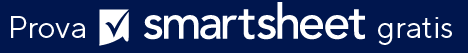 IL TUO LOGOIL TUO LOGOFATTURA PER SERVIZI DI CATERINGFATTURA PER SERVIZI DI CATERINGFATTURA PER SERVIZI DI CATERINGFATTURA PER SERVIZI DI CATERINGFATTURA PER SERVIZI DI CATERINGDATA E ORA 
DEL LAVOROPOSIZIONE LAVORATIVAPOSIZIONE LAVORATIVAPOSIZIONE LAVORATIVASEDE DI LAVOROSEDE DI LAVOROSEDE DI LAVOROSEDE DI LAVOROSEDE DI LAVOROSEDE DI LAVOROVENDITOREFATTURA N.DATA DELLA FATTURADATA DELLA FATTURAAZIENDA DI CATERINGNOME DELL'AZIENDADESCRIZIONEDESCRIZIONEDESCRIZIONEDESCRIZIONEDESCRIZIONEDESCRIZIONEQ.TÀPREZZO UNITARIOPREZZO UNITARIOTOTALENOME DEL CONTATTOINDIRIZZO INDIRIZZO INDIRIZZO TELEFONO E-MAILCLIENTENOME DELL'AZIENDANOME DEL CONTATTOTOTALETOTALEINDIRIZZO SERVIZI FORFETTARI + ADDEBITI AGGIUNTIVISERVIZI FORFETTARI + ADDEBITI AGGIUNTIVISERVIZI FORFETTARI + ADDEBITI AGGIUNTIVISERVIZI FORFETTARI + ADDEBITI AGGIUNTIVISERVIZI FORFETTARI + ADDEBITI AGGIUNTIVISERVIZI FORFETTARI + ADDEBITI AGGIUNTIVITOTALEINDIRIZZO INDIRIZZO TELEFONO E-MAILTERMINI NOTE E DETTAGLI AGGIUNTIVI SUL LAVORO NOTE E DETTAGLI AGGIUNTIVI SUL LAVORO NOTE E DETTAGLI AGGIUNTIVI SUL LAVORO NOTE E DETTAGLI AGGIUNTIVI SUL LAVORO NOTE E DETTAGLI AGGIUNTIVI SUL LAVORO NOTE E DETTAGLI AGGIUNTIVI SUL LAVOROTOTALETOTALESUBTOTALESUBTOTALESi prega di intestare l'assegno a Si prega di intestare l'assegno a Si prega di intestare l'assegno a inserisci percentualeinserisci percentualeinserisci percentualeinserisci percentualeALIQUOTA FISCALEALIQUOTA FISCALENome della tua azienda.Nome della tua azienda.Nome della tua azienda.TOTALE IMPOSTATOTALE IMPOSTAPer domande relative a questa fattura, si prega di contattarePer domande relative a questa fattura, si prega di contattarePer domande relative a questa fattura, si prega di contattareALTROALTRONome, (321) 456-7890, indirizzo e-mailNome, (321) 456-7890, indirizzo e-mailNome, (321) 456-7890, indirizzo e-mailTOTALE CUMULATIVOTOTALE CUMULATIVOwww.tuoindirizzoweb.comwww.tuoindirizzoweb.comwww.tuoindirizzoweb.cominserisci importo iniziale pagamentoinserisci importo iniziale pagamentoinserisci importo iniziale pagamentoinserisci importo iniziale pagamentoMENO PAGAMENTOMENO PAGAMENTOGRAZIEGRAZIEGRAZIETOTALE DOVUTOTOTALE DOVUTODICHIARAZIONE DI NON RESPONSABILITÀQualsiasi articolo, modello o informazione sono forniti da Smartsheet sul sito web solo come riferimento. Pur adoperandoci a mantenere le informazioni aggiornate e corrette, non offriamo alcuna garanzia o dichiarazione di alcun tipo, esplicita o implicita, relativamente alla completezza, l’accuratezza, l’affidabilità, l’idoneità o la disponibilità rispetto al sito web o le informazioni, gli articoli, i modelli o della relativa grafica contenuti nel sito. Qualsiasi affidamento si faccia su tali informazioni, è pertanto strettamente a proprio rischio.